 Lehrerversuch	 Lehrerversuch mit Schülerbeteiligung 	☐ SchülerversuchAussagekräftige Beschreibung (z. B. Text, Bild, Skizze) des Versuchs: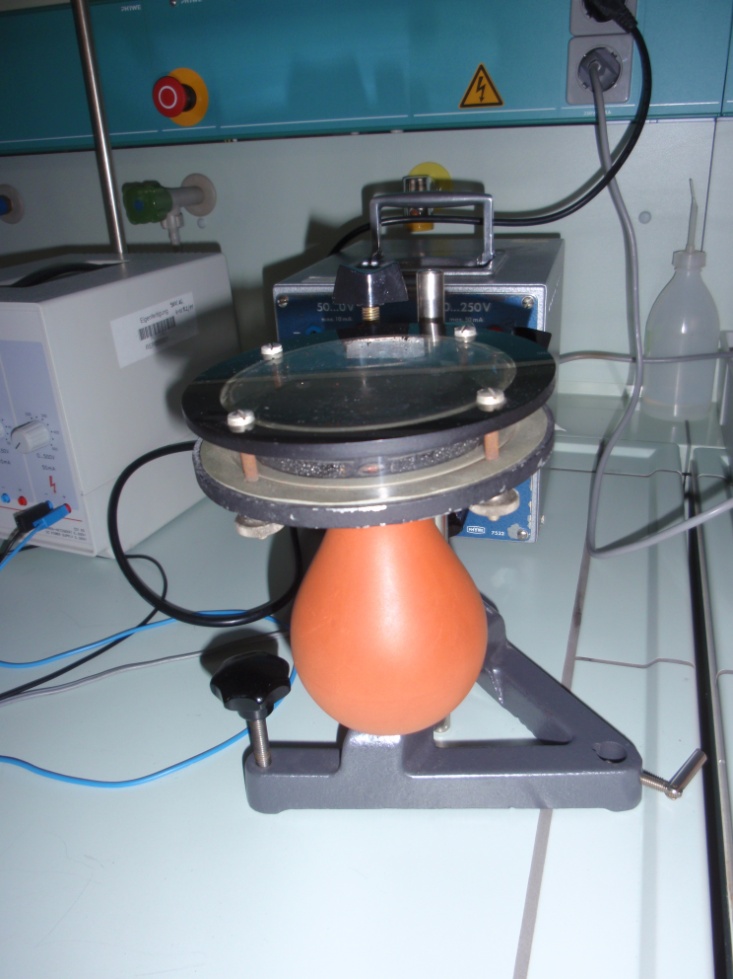 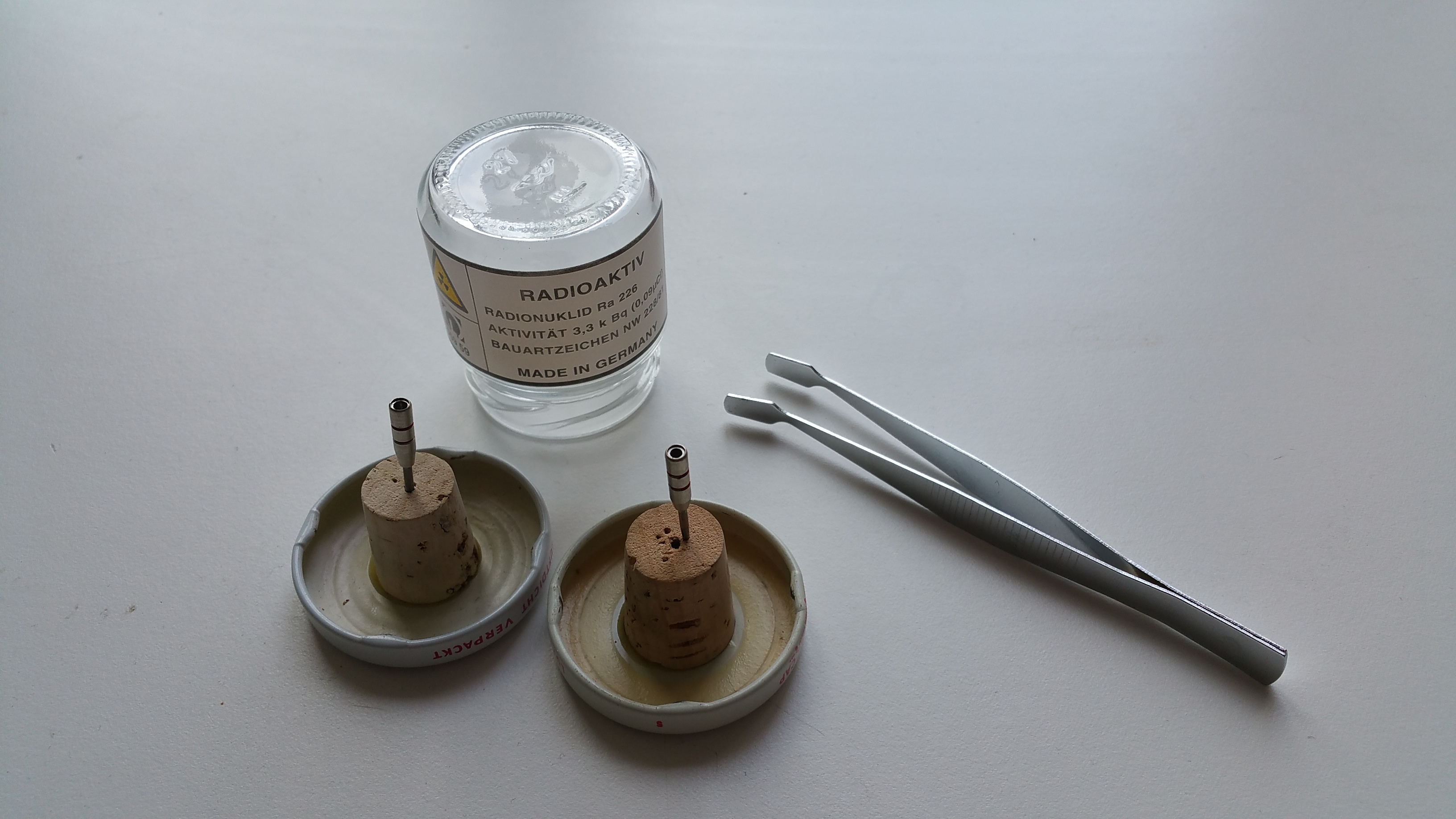 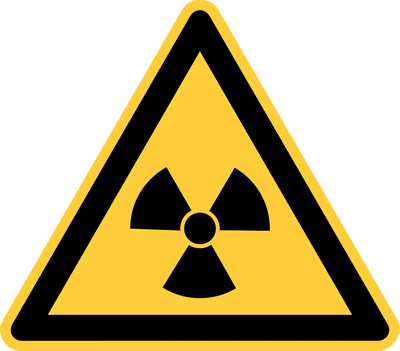 Gefährdungsarten:☐ mechanisch	  		☐ elektrisch 	☐ thermisch		☐ IR-, optische Strahlung ionisierende Strahlung	☐ Lärm	☐ Gefahrstoffe		☐ Sonstiges Unterrichtliche Rahmenbedingungen (Lerngruppe, Unterrichtsraum,…) wurden berücksichtigt.Ergänzende Hinweise:Tätigkeitsbeschränkungen zum Umgang mit radioaktiven Präparaten können der aktuell gültigen Verwaltungsvorschrift „Strahlenschutz in Schulen“ entnommen werden.Hinweise zur Entsorgung: Trockeneis im Abzug sublimieren lassen.Hinweise zu Gefahrstoffen:Expansionsnebelkammerkonkrete GefährdungenSchutzmaßnahmen (z. B. gerätebezogen, baulich, 
bei der Durchführung des Versuchs) ionisierende Strahlung durch umschlossene radioaktive Präparate (bauartzugelassen)Unterweisung der SuS überden Umgang mit radioaktiven Stoffenüber die Arbeitsmethodendie möglichen Gefahrendie anzuwendenden Sicherheits- und SchutzmaßnahmenVersuchsdauer möglichst kurz halten.Nicht in den Strahlengang hineingreifen.Verwenden Sie nur die für die Schule vorgesehenen Präparate unter den entsprechenden Bedingungen.Bei Schülerbeteiligung die Tätigkeitsbeschränkungen aus der Verwaltungsvorschrift „Strahlenschutz in Schulen“ beachten.Brandgefahr durch Isopropanol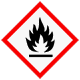 Von offenen Flammen und Wärmequellen fernhalten.Gefäße dicht schließen und brandsicher aufbewahren.Gesundheitliche Schäden durch Aufnahme von Isopropanol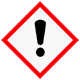 Schutzbrille und Handschuhe tragen.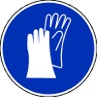 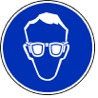 H- und P-Sätze beachten (siehe ergänzende Hinweise)!Isopropanol(Propan-2-ol)Gefahrenhinweise (H-Sätze)H225: Flüssigkeit und Dampf leicht entzündbar.H319 Verursacht schwere Augenreizung.H336 Kann Schläfrigkeit und Benommenheit verursachen. Isopropanol(Propan-2-ol)Sicherheitshinweise (P-Sätze)P210: Von Hitze/Funken/offener Flamme/heißen Oberflächen fernhalten. Nicht rauchen.P235: Kühl halten.P403+P233: An einem gut belüfteten Ort aufbewahren. Behälter dicht verschlossen halten.P305+P351+P338: Bei Kontakt mit den Augen: Einige Minuten lang behutsam mit Wasser ausspülen. Eventuell vorhandene Kontaktlinsen nach Möglichkeit entfernen. Weiter ausspülen.